Innovation and Impact Fund (IIF) – Entrepreneurship ProgrammeBusiness Proposal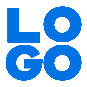 Project Title: The LEI ConsultancyProject Leader: CHAN Lo Hei (MKT, Y2, 4xxxxxx)Project Member 1: KUM Siu Fung (SOC, Graduate, 4xxxxxx)Project Member 2: LEE Tai Man, Amy (CUHK, CDS, Y3, 5xxxxxx)Project Advisor: Prof. CHAN Tai Man (MGT) (Optional)Project Period: from 01/08/2020 to 31/07/2021 (12 months)  Executive SummaryPlease provide a clear and attractive executive summary of this proposal, including a concise description of your business idea, the product/services to be developed and provided, and background of your business.Deciding on the wording of your nature of Business is one of the first steps in creating a company in Hong Kong. It isn’t rocket science, but there are a few things to consider as you determine what nature of Business you will propose.The LEI Consultancy is a Hong Kong-based consultancy firm that provides training and workshops for several innovative problem-solving methods, which include Design Thinking, Lego Serious Play, and Participatory Design. The consultancy firm is launched to train representatives from non-government organizations, social enterprises, and government organizations. The founder also has the vision to provide affordable training and workshops to these organizations at a lower price than the current market price.Problem Statement / Opportunity StatementDescribe the problems that this project/business intends to address or the opportunities in the market that you are trying to seize.Proposed Solution or Business IdeaDescribe your product/services in detail. Explain how your product/services can address the problems or seize the opportunities. Elaborate on why this business idea is relevant and important.ObjectivesObjective 1Objective 2Target Customers and MarketIdentify your target customers and market. Provide an analysis of the target market, e.g. its size, and potential growth in the market.Business ModelDescribe your pricing strategy, revenue model and cost structure, realistic assessment of the project viability, key partnerships (if any), and timeline to launch the product/services to the market.Competitive Advantages of the Product/Service over the Current CompetitorsIdentify and analyse the current competitors in the market. Explain the unique value your product/service offers compared to existing solutions or competitors. Elaborate on what makes your product/services compelling to potential customers or users.Implementation Plan Marketing StrategiesOutline your marketing strategies and plan. Describe how you will reach and attract target customers, promote your products/services, and convert leads into sales.Updating social media platforms with visually appealing content would be the basic step. Here are other ideas and directions as marketing strategies:Facebook and Instagram Ads: To look for potential customers and increase the number of sales.Promotion Period: To increase the number of sales: Free Shipping/DiscountInfluential Marketing: Look for popular parties on social media platforms (i.e., KOL) to ask for cooperation. Capability of Project TeamIntroduce each of the members of the team, including the skills, qualifications and experience, and the roles (responsibilities, tasks, or contributions) in the project. Highlight the role of Lingnan students in the project. CVs can be provided as an appendix.Expected Outcomes, achievements, impact, and contributions of the projectKey Performance Indicators and Measurement (i.e., how the impact/performance will be measured)Provide countable expected outcomesBudget Plan (Expenses)Expected IncomesProposed Use of Fund#Use of funds: how do you want to spend the funding?Sustainability of the project/businessOn-going related work funded from other funding sourcesPlease list them here, if anyCompleted related work funded from other funding sources in the past three yearsPlease list them here, if anyApplications to any other funding sources (rejected / pending approval / to be submitted)Please list them here, if anyTimeframeMilestones1st MonthSet up FB/IG pages2nd MonthCompany registration, 1st sale3rd MonthPurchase advertisement, update mid-term progress to LEI 4th MonthRenting space5th MonthCustomers/Followers reach xxx6th Month……………...…..……………..12th MonthSales reach HKD xxxItemsCost (HKD)RemarksLogistic FeesxxxPackaging MaterialsxxxPrinting fee Shipping FeexxxProducts to customersPrintingXA4 sizeDesign QuotationxxxFrom A Company, B Company, and C CompanyInstagram Ad FeexxxLong-term promotionPop-up Selling Store Rental FeexxxThis may change according to the locationWeekend Market xxxRent, décor fee, freelancerPromotion Materials xxxName card / Leaflet printingFreelancer for PhotographyxxxProduct photo taking and editingTotal Amount:$xxxxxxxItemsIncome (HKD)RemarksProduct SalesxxxUnit price X Customer no.Service IncomesxxxPackage price X Sales no.Total Amount:$xxxxxxxItemsCost (HKD)RemarksLogistic FeesxxxPackaging MaterialsxxxPrinting feeShipping FeexxxProducts to customersPrintingXA4 sizeTotal Amount:$xxxxxxx